Алексеева Л. И.Уус – Алдан улууһун  Бээди бөһүөлэгин 4 № - дээх        “Туллукчаан” оҕо саадын иитээччитэ.Саха норуотун хамсаныылаах оонньууларыгар уонна күрэхтэһиилэригэр олоҕурбут, эти – хааны сайыннарар аралдьытыылар сценарийдара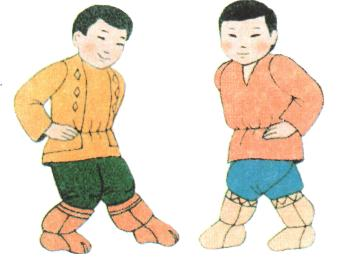 Бээди, 2020 сылОстуоруйа ыйыгар аналлаах «Остуоруйа дойдутугар» эти – хааны чэбдигирдэр аралдьытыы сценарыйаСыала: Саха оонньууларын билиилэрин чиҥэтии. Физкультура дьарыгар үөрэппит элеменнэрин күрэхтэһиигэ туттуу. Бэйэ – бэйэҕэ истиҥ сыһыаны иитии. Аралдьытыыттан бэһиэлэй настырыанньаны үөскэтии.Инники ыытыллыбыт үлэ: Бэсиэдэ Саха остуоруйалара«Биэс ынахтаах Бэйбэрикээн эмээхсин», «Таал – Таал эмээхсин», «Куобахчаан дьиэтэ» саха остуоруйаларын ааҕыы.Киһиргэс куобахчаан остуоруйаны оонньоон көрдөрүү.Айар сорудах Сөптөөх тыллары туруор.“Мин таптыыр остуоруйам” уруһуйдааһын. Туттуллар тэриллэрэ: ойбонтон уулуурга - туос ыаҕайа, хардаҕас охторуутугар – хардаҕаска майгынныр туруору оонньуур, суһуох өрөргө – быалар. Остуоруйа хартыыналара.Буолар сирэ: спортивнай саала.1.	Тэрээһин чаасОҕолор быһаҕас төгүрүккэ тураллар.Иитээччи: - Эмээхсиннээх оҕонньор                     Былыр бу күн сиригэр,                     Үүтээн дуомун туттаннар,                     Олорбуттара эбитэ үһү дииллэр.- Маннык ис хоһоонноох тыллартан туохтар саҕаланалларый? (Оҕолор эппиэттэрэ) Маладьыастар остуоруйалар. Онтон эһиги остуоруйаны төһө сөбүлээн истэҕитий? Ханнык саха норуотун остуоруйалары билэҕитий? (оҕолор эппиэттэрэ)Иитээччи: Оҕолоор, онтон биһиги өбүгэлэрбит былыр кыһыҥҥы уһун киэһэлэри остуоруйалаһан, остуол оонньууларын, хамсаныылаах оонньуулары оонньоон киэһэлэрин билбэккэ атаараллар эбит. - Ахсынньы аам – даам ыйа саамай уһун, хараҥа киэһэлэрдээх ыйынан биллэр, ол иһин биһиги эмиэ бу ахсынньы ыйдааҕы аралдьытыыбытын остуоруйаны кытта ситимнээтибит. (Саха остуоруйатынан хартыыналары көрдөрөр, таайтарар)2. Сүрүн чаасОҕо этин – сиинин тургутарга аналлаах эрчиллиилэр:Хаамарга эрчиллиилэр - илиибит үөһэ - атахпыт төбөтүгэр, илиибит туора – атахпыт тиҥилэҕэр, ойоҕостуу ойобут;Бэйэ – бэйэбититтэн ууммут илиибит ырааҕын саҕа ыраах турабыт чохчойон хааман иһэн өрө ыстанан ылабыт;Гимнастическай палканы ойуу, ытыспытын таһына- таһына;Чэпчэки сүүрүү. Иитээччи: Таал - Таал эмээхсин ыаҕайатын тутан, ойбонтон уу баһа баран испит. Онтон билигин биһиги ойбоҥҥо тугу гынабытый, кимнээҕи уулатабытый? Саамай сөп сүөһүлэрбитин. Ойбон кырыаран, кыараан хааллаҕына сүөһүлэр уулуулларыгар эрэйдээх буолар. Сахалар сүөһүлэрин наһаа убаастыыллар, кинилэр баар буоланнар, аһатан тыыннаах сылдьабыт диэн саныыллар эбит. Ол иһин сүөһүлэрэ эрэйдээхтик уулуулларыгар үтүгүннэрэн, кинилэр оонньууга күрэхтэһэллэр. Уҥа илиилэринэн хаҥас кулгаахтарын эминньэҕин туталлар, хаҥас илиилэринэн уҥа атахтарын туталлар уонна чохчойоннор сиргэ турар иһити айахтарынан ыла сатыыллар.Оонньуубут аата «Ойбонтон уулааһын» диэн. Ортоку ыаҕайа уурабыт. Биирдии - биирдии тахсан боруобаланан көрөбүт. Ким ыаҕайа быатыттан айаҕынан ытыран ылбыт ол кыайар.Иитээччи: Кыһыҥҥы уһун киэһэлэргэ өбүгэлэрбит дьиэлэрин сылытаары, сырдатаары оһохторун иннитигэр элбэх хардаҕаһы бэлэмнииллэр эбит. Уонна ол хардаҕастарыттан ылан оонньуу айан оонньуулар. Иккис оонньуубут аата “Хардаҕас охторуута”. Бу оонньууга баар оҕо барыта оонньуур. Төгүрүччү сиэттиһэн турабыт. Ортобутугар хардаҕаска майгынныр мас уурабыт уонна сиэтэн турар оҕобутун тардан, ол маһы сууллаттара сатыыбыт. Ким бүтэһик хаалбыт ол кыайар. Иитээччи: Билигин сынньана таарыйа таабырыннаһан ылыахпыт. Мин таабырыннарбын болҕойон истиҥ уонна таайаарын:Тыла суох кэпсиир, айаҕа суох саҥарар баар үһү (Кинигэ).Кыһын ититэр, саас ирэр, сайын сүтэр, күһүн тиллэр баар үһү (Хаар).Кыһын да, сайын да ойуулаах сонун устубат хотун баар үһү. (Харыйа)Түөрт ааттаах биир кыыл баар үһү. (Дьыл кэмнэрэ)Биир ыалдьыт сүгэтэ, эрбиитэ суох муоста муосталаабыт үһү. (Тымныы)Күнүс килбигийэр, түүн бэрдимсийэр баар үһү (Ый).Иитээччи: Үһүс күрэхтэһиибитигэр киирэбит. Былыр биһиги өбүгэлэрбит наһаа уһун хоп – хойуу толбонурар суһуохтаахтар эбит. Дэлэҕэ даҕаны ааттаах Олоҥхоҕо этиллэринэн, тоҕус былас суһуохтаах Туналҕаннаах Ньуурдаах Туйаарыма Куо диэн күн бүгүнүгэр диэри уос номоҕо оҥостон, былыргы да, аныгы да ырыаларга ыллыыллар. Кыыс оҕо суһуоҕа төһөнөн уһун, намылхай да, соччонон кини өссө киэркэйэр, дууһалыын ырааһырар.Туйаарыма Куоларын - Тоҕус былас суһуохтаах диэн хоһуйбаттар. - Үһүс оонньуубут аата  “Тоҕус былас суһуоҕу өрүү” диэн. Манна биһиэхэ Тоҕус былас суһуоҕу өрүү. Былыргы биһиги өбүгэлэрбит баай дьону кинилэр кыыстарын суһуоҕунан сыаналыыллара үһү. Улахан баай дьон кыыстарын баттаҕын тоҕус суһуох гына өрөллөрө. Оттон орто баай кыыһын баттаҕын сэттэ суһуох гына өрөллөр эбит. Сөбүгэр баайдаах дьон кыыстарын баттаҕын үс суһуох гына өрөллөрө дииллэр. Төгүрүк иилэр аттыларыгар кэлэн турабыт уонна үс сүмэҕи кытаанах гына өрөбүт. Урут бүтэрбит гынан баран, суһуохтарын мөлтөхтүк өрбүт бөлөх кыайтарыылааҕынан ааҕыллар.3. Түмүк чаас- Ханнык саҥа оонньуулары хатылаатыбыт? Дьарыктарга, оонньууларга хатылыы сылдьыбыппыт туһалаата дуо? Суһуох өрөрбүтүгэр ханнык эттикпит чааһа сайынна дии санаатыгыт? - Ойбон диэн тугу ааттыыр эбиппитий? Ойбон ханнык дьыл кэмигэр баар буоларый? - Хардаҕас диэн тугу ааттыылларый?  Бу оонньууну ханна уонна хаһыа буолан оонньуохха сөбүй?«Ийэм, а5ам уонна мин – чэгиэн дьиэ кэргэн»эти – хааны чэбдигирдэр аралдьытыы сценарыйа.Сыала: Дьиэ кэргэн чөл туруктаах буоларыгар уһуйуу. Сахалар күрэхтэһиилэригэр интириэһи үөскэтии. Дьиэ кэргэн уонна уһуйаан бииргэ алтыһан үлэлииллэрин тэрийии.Инники ыытыллыбыт үлэ: Бэсиэдэ “Былыргы күүстээхтэр уонна быһыйдар”.Айар сорудах “Сөптөөх тыллары туруор”Конкурс “Айылҕа матырыйаалыттан саамай ураты спортивнай тэрил”Дьиэ кэргэн хаартыскатын мунньуу.Туттуллар тэриллэрэ хартыыналар, “Мин чэгиэн дьиэ кэргэним” хаартыскалар быыстапкалара.Буолар сирэ: спортивнай саала.Аралдьытыы хаамыыта:Тэрээһин чаасЫытааччы: - Үтүө күнүнэн, убаастабыллаах төрөппүттэр, оҕолор, иитээччилэр! Бүгүҥҥү аралдьытыыбыт ананар биһиги обществобыт тутааҕар дьиэ кэргэммитигэр. Дьиэ кэргэн диэн мээнэ тыл буолбатах. Бу ийэ - иһирэх тыллара, аҕа сылаас илиитэ уонна оҕо чуор күлүүтэ. Манна биһигини куруук күүтэллэр уонна таптыыллар. Төһөнөн дьиэ кэргэн бигэ туруктаах буолар да, оччонон биһиги государствобыт самныбат күүстээх буолар. Дьиэ кэргэн традициялара уһуйааҥҥа куруук бааллар уонна ону эһиги эмиэ салгыы сылдьаргытыгар барҕа махтал.Билигин бүгүҥҥү тэрээһиҥҥэ кытта кэлбит дьиэ кэргэннэри билиһиннэрэбит (кыттааччылары кытта билиһиннэрии).Сарсыарда күммүтүн туохтан саҕалаатахпытына күнү быһа сэргэхтик, чэгиэнник сылдьабытый? Эһиги дьиэ кэргэнинэн сарсыардааҥҥы хамсаныылары оҥороҕут дуо? (Оҕолор эппиэттэрэ) Билигин разминкаҕа ыҥырабыт. “Сарсыардааҥҥы хамсаныы” хоһоону этэбит уонна тылыгар майгыннатан хамсанабыт.Сэбэргэнэ чаһыта сэттэ чааһы оҕуста,Сэргэх чэгиэн сарсыарда түннүк тааһын сырдатта.Ийэм, аҕам уонна мин кэккэлэһэ турдубут,Илии, атах хамсанан имиллэҥнээн бардыбыт.Туран эрэн сүүрдүбүт, туран эрэн ойдубут,Мичилийэ - мичилийэ, эргичийэн ыллыбыт.Тымныы уунан сууннубут, чэбдигирэн ыллыбытСотторунан аалынан массаастана турдубут.Сарсыардааҥҥы хамсаныы туһалааҕын билэбит,Күнү быһа үөрэ – көтө, сылдьар иитии ылабыт.Сүрүн чаасИитээччи:  Махтал барыгытыгар уонна аралдьытыыбыт сүрүн чааһыгар күрэхтэһиилэрбитигэр киирэбит. Аралдьытыыбыт түөрт түһүмэхтэн турар: куобах, ыстаныы, кылыы уонна сүүрүү. Күрэхтэһиэхпит иннинэ убаастабыллаах жюриларбытын кытта билсэбит.(Билиһиннэрии) Барыгытыгар “Ким күүстээх – ол кыайдын” диэн туран саҕалыыбыт. Күүскэ дайбаат,Чохчос гынаат,Туох баарынан ыстаннаТуостан туоска олук түһэн,Биэтэк диэкиОйо турда, чэк — чэк, тэк — тэк!Бастакы түһүмэх “Куобах” - турар сиртэн эбэтэр чугастан сүүрэн кэлэн, икки атаҕынан тэҥҥэ тирэнэн, тохтообокко эрэ уон биирдэ ойуу. Тирэнэр кэмҥэ киһи тобуга бокуйар, икки илиитэ кэннин диэки буолар. Ойор киһи атаҕын күүскэ, түргэнник көннөрөн, илиитин иннин диэки эрчимнээхтик дайбаан саҕалыыр. (Күрэхтэһии барар).Иитээччи: Күрэхпит көхтөөх уонна бэһиэлэй буолла. Иккис түһүмэхпитин саҕалыыбыт.-  Сүүрэн тибигирээн тиийэн     Чэ, чээй! Ыстаан!     Кутурук субурус,     Буор бурҕас.Иккис түһүмэх “Ыстаныы”- Сүүрэн кэлэн икки атахха олбу - солбу уон төгүл түһүөлээн баран, уон биириһигэр икки атахха тэҥҥэ түһүллэр. Сүүрүүтэ кылыы сүүрүүтүн курдук. тирэнэр атах уллуҥаҕар малтаччы соҕус үктэниллэр. Тирэнэн баран, өттүгү хамсатан, босхо атаҕы инники күүскэ быраҕыллар. Киһи иннин диэки төҥкөччү соҕус туттан, киэҥник атыллаан ойор. (Күрэхтэһии барар).Иитээччи: Маладьыастар, бу да күрэхтэһиигэ олус тэтимнээхтик, кыайыыга дьулуурдаахтык кытынныгыт. Үһүс түһүмэхпитигэр киирэбит. Дьиэ кэргэн бары кытталлар.Аҥар атах дэгэй, дэгэй     Кылыйбахтаан сэгэй, сэгэй.     Такымнары тардымахтаа,     Тахсыылаахтык кылыйбахтаа.Үһүс түһүмэхпит “Кылыы”  - сүүрэн кэлэн аҥар атаҕынан уон төгүл ойон баран, уон биириһигэр икки атахха тэҥҥэ түһүллэр. Маҥнайгы сүүрүү 20-30 м уһун буолуон сөп. Тирэнэр атах уллуҥаҕар бүтүннүүтүгэр үктэниллэр, босхо атах тобуга токуйан, биэтэҥнээн - такыҥнаан, ойору күүһүрдэр.Хайдах эрэ табыйар курдук буолан баран, чэпчэкитик дэгийэн тирэниллэр. Илиини атахха сөп түбэһиннэрэн кэнниттэн инники диэки дайбаныллар. Үчүгэйдик, сатаан кылыйарга туох ханнык иннинэ атах, илии былчыҥа хамсыыра, салгыҥҥа көтүү, тыыныы - барыта сөпкө дьүөрэлэһэрэ наада. (Күрэхтэһии барар).Иитээччи: Күрэхтэһиини сэргээн көрдүбүт, хамаандаларбытыгар ыарыйдыбыт. Ийэ, аҕа, оҕо бары көхтөөхтүк кыттыбыккытыгар махтанабыт уонна төрдүс түһүмэххэ киирэбит.Быһый атахБитий, битийТүһэн биэрТүргэнник, эрчимник!Биэтэк кэллэ! Оо, маладьыас!Төрдүс түһүмэхпит сүүрүү. Бастаан дьиэ аҕа баһылыктара сүүрэллэр, кэлэн ийэлэри ылан бараллар онтон кэлэн иккиэн оҕолорун ылан баран сүүрэллэр. (Күрэхтэһии барар).3. Түмүк чаасИитээччи: Манан биһиги аралдьытыыбыт күрэхтэһиилэрэ түмүктэнэллэр. Билигин убаастабыллаах жюри түмүк таһаарыан диэри оҕолорбут “Туругурдун дьиэ кэргэн” диэн ырыанан эһигини эҕэрдэлииллэр. (Оҕолор ырыалара)Кыайыылаахтары наҕараадалааһын, кэлэн кыттыбыттарга махтаныы.«Айылҕа оҕолоро» хамсаныылаах оонньууларгаэти – хааны чэбдигирдэр  аралдьытыы сценарийаСыала: Өбүгэбит оонньууларын, сиэрин – туомун билиилэрин чиҥэтии. Хамсаныылаах оонньуулар быраабыллаларын чиҥэтии.Соруктара: Үөрэтэр соруга: күүстээх – уохтаах, сытыы- сымса буоларга үөрэтэр сахалыы оонньуулары кытта билиһиннэрии.Сайыннарар соруга: оонньуу көмөтунэн бэйэбит норуоппут культуратыгар интириэһи үөскэтии, билэр – көрөр дьоҕурдарын сайыннарыы.Иитэр соруга: өбүгэ сиэригэр – туомугар убаастабыллаах сыһыаны иитии.Инники ыытыллыбыт үлэлэр: Бэсиэдэ «Былыргы күүстээхтэр, быһыйдар тустарынан»Оонньууга кэтэр атрибуттары оҥостуу.Оонньууларга сөп түбэһэр картотекалары оҥорон аҕалыы.Хоһоон, кэпсээн ааҕыы. Кинигэ көрүү.Туттуллар тэриллэрэ: свисток, бөрө, кулунчуктар, саһыл, кырбый маскалара, кыыллар хартыыналара.Буолар сирэ: спортивнай саалаАралдьытыы хаамыыта.Тэрээһин чаас:Биир колоннаҕа стройдаан туруу. - Оҕолоор, бугун биһиги салгыы өбугэлэрбит оонньууларын, сахалар хамсаныылаах оонньууларын билиибитин чиҥэтиэхпит. Бүгүҥҥү аралдьытыыбыт үс хамсаныылаах оонньууттан турар. «Бөрө уонна кулуннар» диэн оонньууну улахан бөлөх оҕолоро оонньуохтара, «Кыыртаах кус» диэни кыра бөлөхтөр уонна “Баҕадьыһыттар” – уопсай. Быраабыллаларын хатылыахпыт уонна оонньоон көрүөхпут. Ол иннинэ билигин кыратык разминкаланыахпыт.Тыыныы гимнастиката: биир тэҥник тыынабыт. Муннубутунан салгын эҕирийэбит уонна тутулуга суох таһаарабыт.Төбө, илии эрчиллиилэрэ.Сис, атах эрчиллиилэрэ.Миэстэҕэ туран эрэн хаамыы, төгүрүччү сүүрүү.Сүрүн чаас.- Билигин мин эһиэхэ «Бөрө уонна кулуннар» диэн оонньууну тэрийиэм (иитээччи быраабылланы хатылыыр). «Бөрө уонна кулуннар»Биир оҕо бөрө буолар, икки биэ уонна хаалбыт оҕолор бары кулунчуктар буолаллар. Оонньуур сигэ миэлинэн тардыы иһигэр кулуннар сылдьаллар. Аһыыр хонуулара оҥоһуллар. Кинилэри көмүскүүр аҕыйах сылгы баар буолар. Бөрө хонууга киирбэт. Кулуннар хонууттан хонууга күргүөмүнэн көһө сылдьаллар. Ол кэмҥэ бөрө харабыл сылгыга таарыйтарбакка эрэ кулуну бултаһар. Бөрөнү элбэтэн сылгыны аҕыйатан биэрдэххэ оонньуу түргэтиир.Төһө өйдөөбүппүтүн билэ таарыйа оруоллары үллэстэн оонньоон көрүөхпүт.Маладьыастар, билигин кыратык сынньана таарыйа таабырыннаһыахпыт:Соҕуруу дойдуттан кырбас эт кыырайан кэлэр үһү (Кус).Куска – хааска тойоммун, куоттарбакка ситэбин,                  Кынатым тыаһа олуһун, кырата холорук силлиэбин (Мохсоҕол). Күөх баархат бэргэһэлээхпин, көрүгэспинэн биллэбин,          Саас аайы эрдэлиибин, садырым ууга дьиэлэнэбин (Көҕөн).Бүтэй дьиэттэн төлө көтөн тахсар баар үһү (Сымыыттан көтөр оҕото тахсар).Таҥара уола көмүс манньыаттары уобан баран турар (Кус сымыыта).Хас саас ахсын соҕуруу дойдуттан хоту дойдуга кэлэбин (Кус).Маладьыастар билигин иккис оонньуубутун быраабыллатын үөрэтиэхпит уонна оонньоон көрүөхпүт. (Быраабылланы быһаарар)«Кыыртаах кус»Биир оҕо кыырт, атыттар бары кус буолаллар. Бэйэ – бэйэлэриттэн 3-4 хаамыы ыраах гына икки сурааһын тардыллар. Сурааһыннар икки ардылара күөллэр билиилэрэ диэн ааттанар. Билиини кыырт кыраҕытык маныыр. Сурааһыннар истэрэ - күөллэр. Күөллэргэ кустар түһэллэр. Кинилэр биир күөлгэ өр тэһийэн олорботтор, сотору – сотору, күөлтэн күөлгэ төттөрү – таары билиинэн көтөллөр. Оччоҕо кыырт кинилэргэ саба түһэр. Кыырт таарыйбыт оҕото – куһа өлбүтүнэн ааҕыллар. Бу оонньуутан туоруур. Кыырт күөлгэ үктэниэ суохтаах. Кини кустары барытын туттаҕына, эбэтэр биир эмэ куһу кыайан туппакка аккаастаннаҕына, кыырды  атын оҕонон солбуйаллар, оонньуу салҕанан барар.-Чэйиҥ эрэ, билигин оонньуубут быраабыллатын өйдүү таарыйа оонньоон көрүөхпүт. (Оонньууну кыра оҕолору кытта иккитэ, үстэ хатылыыбыт)“Баҕадьыһыттар”Күөлү сурааһынынан арыт маһынан бэлиэтииллэр. Оонньооччулар баҕаларынан сорохтор баҕадьыһыт, сорохтор балык буолаллар. Балыктар күөл иһигэр ыһылла сылдьаллар. Баҕадьыһыттар, илии – илиилэриттэн сиэттиһэн, күөлү аҥар кытыытыттан туорайдаан, уҥуоргу кытыыга анньыллаллар. Кинилэр балыгы күөл кытыытыгар кыһайан онно хаайан ылыахтаахтар.Балыктар илии икки ардынан, алларанан, үөһэнэн куоталлар. Балыксыттар, балыктары куоттарымаары, илиилэрин үрдэтэн, намтатан биэрэллэр.Күөл анараа кытыытыгар кыһаллан тиийбит балыктар бултаммытынан ааҕыллаллар. Тобохбалыктар бултаныахтарыгар диэри бултаммыт балыктар оонньууттан туорууллар. Баҕадьыһыттар аны күөлү төттөрү тардаллар.Биир бөлөх хас да туонаны оҥордоҕуна, эбэтэр балыгы барытын бултаатаҕына атастаһаллар. Кинилэр балыктар буолаллар, урут балык буолбуттар баҕадьыһыттар буолаллар.3. Түмүк чаас- Бүгүн ханнык оонньуулары кытта билистибит? Интириэһиргээтигит дуо? Сайын тэлгэһэҕит иһигэр, табаарыстаргытын кытта оонньоорун. Эккитин – сииҥҥитин сайыннараарын, доруобуйаҕытыгар туһалаах буолуо диэн баҕа санаабын этэбин. «Кус быһый, ат бѳҕѳ» эти – хааны чэбдигирдэраралдьытыы сценарийаСыала — соруга:1.	Ѳбүгэлэрбит оҕону эт — хаан ѳттүнэн сайыннарар уратыларын туһанан сытыы — сымса, чэгиэн — чэбдик буоларга иитии.   2.	 Ѳбүгэлэрбит оонньууларын билиилэрин чиҥэтии.3.	 Бэйэ — бэйэҕэ истиҥ сыһыаны иитии.Инники ыытыллыбыт улэлэр:•	Бэсиэдэ «Сылгыны иитии — саха тѳрүт дьарыга»•	Сылгы туьунан хартыыналары, хаартыскалары кѳрүү.•	Физкультура дьарыгар, өбугэ хамсаныылаах оонньууларыгар олоҕурбут эрчиллиилэри хатылааһын.•	Уруьуй дьарыга «Ат киэргэлэ - чаппараах»Туттуллар тэрил:  ноутбук, проектор, 60 см уһуннаах кылаабыр угун маһын саҕа мастар, хас биирдии оҕоҕо кыра бириис, фоновай музыка.Буолар сирэ: спортивнай саала 1. Тэрээһин чаас       Ыытааччы:  Сыспай сиэллээхпин,                         Түѳрт тѳгүрүк туйахтааахпын,                         Субуллар уһун кутуруктаахпын,                         Илистибэт уһун тыыннаахпын — диир баар үһү–	Бугун биьиги оҕолоор, Кулун тутар ый бэлиэтигэр — Дьөһөгөй оҕотугар анаан, өбүгэлэрбит оонньообут хамсаныылаах оонньуларыгар олоҕуран аралдьытыыбытын ыытыахпыт.- Ат туһунан өс хоһооннордо истиэххэҮчүгэй ат биир кымньыылаах, үтүө киһи биир тыллаах.Ат – киһиэхэ кыната.2. Сүрүн чаас- Оҕолоор, курэхтэһиэхпит иннинэ эппитин — хааммытын уһугуннарар эрчиллиилэри ооруоҥхпут.Сорудахтаах хаамыы, сүүрүү:Атахпыт төбөтүгэр, илиибит үөһэ.Атахпыт тилэҕэр, илиибит кэтэхпитигэр.Тилэхпит таһыгар үктэнэн хаамабыт, илиибит өттүкпүтүгэр.Хороҥ оту үрдүнэн ыстанабыт.“Кулунчук курдук» тобукпутун үөһэ көтөҕөн сүүрэбит.ДьиэрэҥкэйАргыый бытаарыы, муннубутунан салгыны эҕирийэн баран, айахпытынан салгыны таьаарабыт«Кус быһый — ат бөҕө» курэхпитин саҕалыыбыт.•	Бастакы түһүмэхпит «Ат буолан сырсыы». Бары оонньуу быраабыллатын өйдүүбүт. (Хатылааһын) Ат буолан сырсыыСайын сайылыкка тахсыы оҕо аймахха саамай күүтүүлээх кэм буолара. Оҕолор сындалҕаннаах уһун кыһын кэнниттэн кѳрсүһэн араас оонньуулары оонньууллара. Олортон биирдэстэрэ - «ат буолан күрэхтэһии».Үс эбэтэр биэс оҕо икки илиилэринэн сиргэ тайаналлар, икки атахтарын тѳбѳтүгэр тирэнэллэр. Бары кэккэлэһэн, сүүрэргэ бэлэм тураллар. Сүүрэр сирдэрэ 30 — 50 метр уһуннаах кѳнѳ сир. «Чэ!» - диэн хамаанда кэнниттэн бука бары тэбис тэҥҥэ түһүнэн кэбиһэллэр. Кинилэр сүүрэллэригэр икки илиилэрин — атахтарын тэҥҥэ ылан, сылгы эрчимнээхтик сүүрэринии тѳҥкѳйѳн барыахтаахтар. Ким урут эрдэттэн тардыллыбыт сурааһыны үктээн аастаҕына, ол оҕо кыайыылааҕынан тахсар уонна бүгүҥҥү күннээх оонньууга «баһылык» буолан оонньуулары салайар чиэскэ тиксэр.•	Иккис түһүмэхпит «Ат сүүрдүүтэ» Манна ким таба быраҕара көстөр. Ат сүүрдүүтэБу оҕолор сайыҥҥы кэмҥэ оонньуур оонньуулара. Икки оҕо биирдии бэйэлэрэ икки 60 см уһуннаах кыраабыл угун саҕа суон маһы ылаллар. Бу мастарын хардары - таары быраҕан сүүрдэллэр.Бастакы оҕо биир маһын 5 метр курдук тэйиччи туора уурар. Иккис маһын тѳбѳтүттэн таҥнары тутан, биэтэҥнэтэн баран, сытар маһын таба быраҕыахтаах. Таптаҕына, сытар мас тэйэн, иннин диэки сыҕарыйар. Ол сыҕарыйбыт мас оннук сытыахтаах. Оттон оҕо иккис маһы ылан, биэтэнэтэн баран, урут сыҕарыппыт маһын таба быраҕан ѳссѳ тэйитиэхтээх. Ити курдук икки оҕо хардары — таары мастарын сүүрдүѳхтээхтэр.Ѳскѳтүн биирдэстэрэ маһы сыыһа бырахтаҕына, тѳттѳрү 5 метрдээх сиригэр тѳннѳр уонна хаттаан сүүрдэр. Сүүрдэр сирдэрин устата туран быраҕар сирдэриттэн биэтэккэ диэри 20 метр буолуохтаах. Бу оонньуу оҕо сыыһа — халты туттубатыгар, этэ — хаана, ѳйѳ — санаата тэҥҥэ эрчиллэригэр туһалаах. •	Үһүс түһүмэхпит «Тобук тардыһыыта» - ким ордук атаҕар күүстээҕэ учуоттанар оонньуута.Тобук тардыһыытаОонньуу ыытааччы дьиэ ортотугар икки олоппоһу утарыта туруорар.Икки күрэхтэһэр киһи ол олоппосторго уун — утары олорон, тобуктарын ыга кыпчыйсыахтаахтар. Бу олорон иккиэн илиилэрин кэннилэригэр сис туттуохтаахтар. Иккис киһи туох баар күүһүнэн тобуктарын икки аҥы араара сатыахтаах.Ѳскѳтүн кини утарылаһааччытын тобуктарын икки ардынан киһи сутуруга батар буолбут буоллаҕына, кини кыайыылааҕынан тахсар. Оонньуу ыытааччы биир кыайыыны киниэхэ биэрэр уонна аны тобуктарын уларыта тутан күрэхтэһэллэригэр соруйар. Ол аата иккис киһи кыпчыйыахтаах, бастакы киһи кыайдаҕына, оонньуу ыытааччы хайалара бииринэн ордук кыайыар диэри салгыы крэхтэһиннэрэр.•	Төрдүс түһүмэхпит «Атаралаан сүүрүү»Атаралаан сүүрүүБу оонньууну ѳбүгэлэрбит саҕана ыһыах күрэхтэһиитигэр киллэрэр эбиттэр. Кырдьаҕастар кэпсээннэринэн, атаралаан сүүрэр киһи сиртэн тэйэн барыытыгар, кѳннѳрү сүүрэн иһэр киһини куотара эбитэ үһү.Атаралаан сүүрүүнү 100 метр сиргэ эбэтэр 50 метр сиргэ холоон ыыталлар эбит. Түһэр сиргэ кэккэлэһэ турунан кэбиһэллэр. Оонньуу ыытааччы «чэ!» - диирин кытта, хаҥас атахтарын иннилэрин диэки, уҥа атахтарын кэннилэрин диэки сүүрэн иһэр курдук туттан, икки атахтарыгар тэбис — тэҥҥэ тирэнэн, иннилэрин диэки ойон иһиэхтээхтэр. Биэтэккэ диэри ѳрѳ тэйэн, урут атаралаан тиийбит кыайыылааҕынан тахсар.3. Түмүк чаас- Күрэхтэһиилэрбит түмүктэннилэр билигин сынньана уонна түмүкпүтүн күүтэ таарыйа таабырыннаһан ылыаххайын:Уол атын ким да кыайан туппат үһү  (тыал, холорук).Кыһыл кыыс халлаан устун хаамар үһү (күн).Түөрт ааттаах биир кыыл баар үһү (дьыл кэмнэрэ).Төгүрүк сылга биирдэ таҥнар, биирдэ сыгынньахтанар баар үһү (айылҕа).Чэйиҥ бары болҕойуҥ,Чэмэличчи көрүөҕүҥ,Чээн дэппит кыайыылаахтарыЧиэстии бочуоттуу ыҥырыаҕын.Түмүк таһаарыы, наҕараадалааһын.